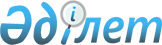 О внесении изменений и дополнений в постановление Правительства 
Республики Казахстан от 31 декабря 2010 года № 1531 "О Стратегическом плане Министерства экономического развития и торговли Республики Казахстан на 2011 - 2015 годы"Постановление Правительства Республики Казахстан от 25 декабря 2012 года № 1675

      Правительство Республики Казахстан ПОСТАНОВЛЯЕТ:



      1. Внести в постановление Правительства Республики Казахстан от 31 декабря 2010 года № 1531 «О Стратегическом плане Министерства экономического развития и торговли Республики Казахстан на 2011 – 2015 годы» следующие изменения и дополнения:



      в Стратегическом плане Министерства экономического развития и торговли Республики Казахстан, утвержденном указанным постановлением:



      в разделе «2. Анализ текущей ситуации»:



      в подразделе «1. Повышение конкурентоспособности страны и модернизация национальной экономики»:



      часть пятидесятую изложить в следующей редакции:

      «На сегодня Казахстан завершил двусторонние переговоры по доступу на казахстанский рынок товаров и услуг с 29 странами-членами ВТО с подписанием соответствующих протоколов.»;



      в разделе «3. Стратегические направления, цели, задачи, целевые индикаторы, мероприятия и показатели результатов»:



      в подразделе «1. Стратегические направления, цели, задачи, целевые индикаторы, мероприятия и показатели результатов»:



      в стратегическом направлении 1. «Повышение конкурентоспособности страны и модернизация национальной экономики»:



      в цели 1. «Обеспечение увеличения казахстанской экономики к 2020 году более чем на треть в реальном выражении по отношению к уровню 2009 года»:



      в целевых индикаторах:



      в графе «2012 год»:



      в пункте 1. «ИФО ВВП» цифры «106,0» заменить цифрами «105,4»;



      в пункте 2. «ИФО несырьевого сектора» цифры «107,6» заменить цифрами «107,4»;



      в пункте 3. «Рост объема инвестиций в основной капитал» цифры «106,1» заменить цифрами «103,5»;



      пункты 7, 8, 9 и 14, 15 изложить в следующей редакции:«                                                                    »

      и«                                                                   »;

      дополнить пунктами 16, 17, 18, 19, 20 следующего содержания:«                                                                   »;

      в задаче 1.2. «Создание условий для развития предпринимательства»:



      в показателях прямых результатов:



      в пункте 4. «Количество предпринимателей, малого и среднего бизнеса, прошедших обучение на территории Казахстана и за рубежом в рамках Программы «Дорожная карта бизнеса 2020»:



      в графе «2012 год» цифры «300» заменить цифрами «710»;



      мероприятия для достижения показателей прямых результатов дополнить подпунктом 14) следующего содержания:«                                                                   »;

      в задаче 1.3. «Развитие механизмов государственно-частного партнерства»:



      в показателях прямых результатов:



      в графе «2012 год» цифру «3» заменить цифрой «1»;



      в задаче 1.4. «Повышение эффективности внутренней торговли»:



      в показателях прямых результатов:



      пункт 1. «ИФО торговли» изложить в следующей редакции:«                                                                   »;

      в задаче 1.5. «Создание рациональной территориальной организации экономического потенциала и благоприятных условий жизнедеятельности населения»:



      в показателях прямых результатов:



      пункт 3. «Количество моногородов в которых проведены мероприятия по обустройству в рамках Программы «Развитие городских агломераций и моногородов» изложить в следующей редакции:«                                                                   »;

      в мероприятиях для достижения показателей прямых результатов:



      подпункт 8) «Разработка и утверждение Программы «Развитие городских агломераций и моногородов» изложить в следующей редакции:«                                                                   »;

      дополнить подпунктом 8-1) следующего содержания:«                                                                   »;

      подпункт 9) «Разработка и утверждение Концепции развития местного самоуправления» изложить в следующей редакции:«                                                                   »;

      дополнить подпунктом 10) следующего содержания:«                                                                   »;

      задачу 1.6. «Проведение бюджетной политики и политики управления обязательствами государства, направленных на обеспечение макроэкономической стабильности и достижение стратегических целей и задач развития Республики Казахстан» изложить в следующей редакции:«                                                                   »;

      в цели 2. «Создание эффективной и оперативной системы продвижения и защиты экономических интересов республики путем интеграции в мировую торгово-экономическую систему»:



      в целевых индикаторах:



      в пункте 1. «Темп роста внешнеторгового оборота»:



      в графе «2012 год»:



      цифры «103,8» заменить цифрами «111,5»;



      дополнить пунктами 4, 5, 6, 7, 8 следующего содержания:«                                                                   »;

      в задаче 2.1. «Завершение формирования Таможенного союза в рамках Евразийского экономического сообщества»:



      в показателях прямых результатов:



      пункт 1. «Завершение формирования правовой базы Таможенного союза» изложить в следующей редакции:«                                                                   »;

      дополнить пунктом 1-1. следующего содержания:«                                                                   »;

      в мероприятиях для достижения показателей прямых результатов:



      подпункт 1) «Проведение переговоров по формированию Таможенного союза» изложить в следующей редакции:«                                                                   »;

      дополнить подпунктом 3) следующего содержания:«                                                                   »;

      в задаче 2.2. «Завершение формирования Единого экономического пространства Республики Беларусь, Республики Казахстан и Российской Федерации»:



      в показателях прямых результатов:



      пункт 1. «Завершение формирования правовой базы Единого экономического пространства» изложить в следующей редакции:«                                                                   »;

      пункт 2. «Подписание международных договоров и иных документов в целях реализации Соглашений, формирующих договорно-правовую базу ЕЭП» изложить в следующей редакции:«                                                                   »;

      в задаче 2.3. «Вступление во Всемирную торговую организацию»:



      в показателях прямых результатов:



      в пункте 1. «Завершение двусторонних переговоров по вступлению в ВТО со странами-членами Рабочей группы»:



      в графе «2012 год» цифру «4» заменить цифрой «3»;



      в стратегическом направлении 2. «Создание результативного государственного сектора»:



      в цели 1. «Внедрение новой модели государственного управления, на принципах корпоративного управления, результативности, транспарентности и подотчетности обществу к 2015 году»:



      в целевых индикаторах:



      пункт 1. «Уровень охвата стандартизацией и регламентацией государственных услуг от количества выявленных государственных услуг, оказываемых физическим и юридическим лицам» изложить в следующей редакции:«                                                                   »;

      пункт 2. «Увеличение среднего уровня эффективности деятельности государственных органов ежегодно на 10%» изложить в следующей редакции:«                                                                   »;

      в задаче 1.1. «Повышение качества оказания государственных услуг»:



      в показателях прямых результатов:



      в пункте 2. «Охват оценкой эффективности деятельности центральных государственных органов»:



      в графе «2012 год» цифры «25» заменить цифрами «23»;



      в мероприятиях для достижения показателей прямых результатов:



      подпункт 5) «Разработка проекта Указа Президента Республики Казахстан по внесению изменений и дополнений в Единую систему оплаты труда работников органов Республики Казахстан, содержащихся за счет государственного бюджета и сметы (бюджета) Национального Банка Республики Казахстан» изложить в следующей редакции:«                                                                   »;

      в задаче 1.3. «Повышение эффективности деятельности квазигосударственного сектора»: 



      в показателях прямых результатов:



      в пункте 1. «Охват анализом и оценкой управления квазигосударственного сектора»:



      в графе «2012 год» цифры «60» исключить;



      пункт 3. «Доля информированного населения Республики Казахстан о задачах и условиях Программы «Народное IPO» из числа опрошенного населения» изложить в следующей редакции:«                                                                   »;

      в мероприятиях для достижения показателей прямых результатов:



      подпункт 1) «Проведение анализа и оценки эффективности управления государственным имуществом» изложить в следующей редакции:«                                                                   »;

      подпункт 6) «Проведение работы по разъяснению и информированию населения о задачах и условиях Программы «Народное IPO» изложить в следующей редакции:«                                                                   »;

      в разделе «5. Межведомственное взаимодействие»:



      в стратегическом направлении 1. «Повышение конкурентоспособности страны и модернизация национальной экономики»:



      аббревиатуру «МСИ» заменить аббревиатурой «МКИ»;



      аббревиатуру «МТС» исключить;



      в цели 1. «Обеспечение увеличения казахстанской экономики к 2020 году более чем на треть в реальном выражении по отношению к уровню 2009 года»:



      в задаче 1.1. «Обеспечение развития экономики в пределах прогнозируемых параметров»:



      в показателях задач, для достижения которых требуется межведомственное взаимодействие:



      в пункте 1 «Отклонение фактически сложившихся темпов роста экономики от целевых показателей роста ВВП»:



      строку:«                                                                   »

      изложить в следующей редакции:«                                                                   »;

      строку:«                                                                   »

      изложить в следующей редакции:«                                                                   »;

      в стратегическом направлении 2. «Создание результативного государственного сектора»:



      аббревиатуру «МСИ» заменить аббревиатурой «МТК»;



      в цели 1. «Внедрение новой модели государственного управления на принципах корпоративного управления, результативности, транспарентности и подотчетности обществу к 2015 году»:



      в задаче 1.3. «Повышение эффективности деятельности квазигосударственного сектора»:



      в показателях задач, для достижения которых требуется межведомственное взаимодействие:



      пункт 2. «Доля информированного населения Республики Казахстан о задачах и условиях Программы «Народное IPO» от числа опрошенного населения» изложить в следующей редакции:«                                                                   »;

      в разделе «6. Управление рисками»:



      Внутренние риски дополнить строкой следующего содержания:«                                                                   »;

      в разделе «7. Бюджетные программы»:



      бюджетную программу 001 «Услуги по формированию и развитию экономической и торговой политики, системы государственного планирования и управления» изложить в следующей редакции:«                                                                   »;

      примечание изложить в следующей редакции:      «* ИФО ВВП, ИФО торговли с учетом 7 %-го роста

      ** расчет прилагается 

      *** в 2012 году 92 900 (объем бюджетных расходов) / 39 (16 местных гос. органов + 23 центральных гос. органов)= 2382 т.т.; в 2013 году 97 828 / 41 = 2386 т.т.; в 2014 году 104 676 / 41 = 2553 т.т.

      **** в 2012 году 120 400 (объем бюджетных расходов) / 70 (количество законопроектов) = 1 720 т.т., в 2013, 2014 гг. 172 000 (объем бюджетных расходов / 100 (количество законопроектов) = 1 720 т.т.»;



      в бюджетной программе 006 «Экспертиза и оценка документации по вопросам бюджетных инвестиций и концессии»:



      в графе «2012 год»:



      в мероприятиях бюджетной программы:



      в строке «Проведение экспертиз по вопросам бюджетных инвестиций и концессий, а также оценки реализации концессионных проектов, в том числе на условии софинансирования из бюджета» цифры «477 065» заменить цифрами «302 643»;



      в показателях прямого результата:



      в строке «Проведение и подготовка АО «Казахстанский центр государственно-частного партнерства» экспертизы по вопросам бюджетных инвестиций и концессии» цифры «140» заменить цифрами «117»;



      в строке «Проведение и подготовка АО «Казахстанский центр государственно-частного партнерства» оценки реализации концессионных проектов, в том числе на условии софинансирования из бюджета» цифру «5» заменить цифрой «4»;



      в показателях конечного результата:



      в строке «Перечень объектов, предлагаемых к передаче в концессию» цифры «12» заменить цифрой «5»;



      в показателях эффективности:



      в строке «Средняя стоимость проведения одной экспертизы и оценки документации» цифры «3 290,1» заменить цифрами «2 586,7»;



      в строке «Объем бюджетных расходов» цифры «477 065» заменить цифрами «302 643»;



      в бюджетной программе 010 «Взаимодействие с международными рейтинговыми агентствами по вопросам пересмотра суверенного кредитного рейтинга Республики Казахстан»:



      в графе «2012 год»:



      в мероприятиях бюджетной программы:



      в строке «Организация ежегодных визитов аналитиков международных рейтинговых агентств Standard&Poor's, Fitch и Moody's. Мониторинг и наблюдение (пересмотр, сохранение) рейтинговыми агентствами за суверенным кредитным рейтингом Республики Казахстан» цифры «30 390» заменить цифрами «31 220»;



      в показателях эффективности:



      в строке «Сумма взносов по международным рейтинговым агентствам, в том числе:» цифры «30 390» заменить цифрами «31 220»;



      в строке «Standard&Poor’s» цифры «7 500» заменить цифрами «7 750»;



      в строке «Moody’s» цифры «8 250» заменить цифрами «8 525»;



      в строке «Fitch» цифры «14 640» заменить цифрами «14 945»;



      в строке «Объем бюджетных расходов» цифры «30 390» заменить цифрами «31 220»;



      в бюджетной программе 012 «Повышение конкурентоспособности регионов и совершенствование государственного управления»:



      в графе «2012 год»:



      в мероприятиях бюджетной программы:



      в пункте «4. Пилотное применение гибкого механизма финансирования местных инициатив в 17 районах Восточно-Казахстанской области, пострадавших от ядерных испытаний (ПРООН)» цифры «100 500,0» заменить цифрами «96 192»;



      в строке «Предоставление методических рекомендаций и обучение в странах ОЭСР в рамках программы «Подход к региональному развитию МСБ, основанный на Прямых иностранных инвестициях в Республике Казахстан» цифры «550 000» заменить цифрами «514 061»;



      в показателях конечного результата:



      в строке «Увеличение среднего уровня эффективности деятельности государственных органов ежегодно на 10%» цифры «10» заменить цифрой «5»;



      в строке «Увеличение среднего уровня эффективности деятельности государственных органов ежегодно на 10%» цифры «66», «72,6», «79,9», «87,9» заменить соответственно цифрами «63,2», «66,4», «69,7», «73,2»;



      в строке «Объем бюджетных расходов» цифры «1 178 321» заменить цифрами «1 138 074»;



      в строке «За счет софинансирования гранта из республиканского бюджета» цифры «578 409» заменить цифрами «538 162»;



      в бюджетной программе 014 «Целевые трансферты на развитие областным бюджетам, бюджетам городов Астаны и Алматы на развитие индустриальной инфраструктуры в рамках программы «Дорожная карта бизнеса – 2020»:



      в графе «2012 год»:



      в мероприятиях бюджетной программы:



      в строке «Подведение недостающей производственной (индустриальной) инфраструктуры» цифры «18 796 000» заменить цифрами «16 696 810»;



      в показателях прямого результата:



      в строке «Количество проектов обеспеченных недостающей инфраструктурой» цифры «95» заменить цифрами «90»;



      в строке «Объем бюджетных расходов» цифры «18 796 000» заменить цифрами «16 696 810»;



      в бюджетной программе 015 «Оздоровление и усиление предпринимательского потенциала в рамках программы «Дорожная карта бизнеса - 2020»»:



      в показателях эффективности:



      строку «Субсидирование процентной ставки вознаграждения по новым кредитам банков второго уровня» изложить в следующей редакции:«                                                                   »;



      в бюджетной программе 016 «Оплата услуг оператора и финансового агента оказываемых в рамках программы «Дорожная карта бизнеса - 2020»:



      в графе «2012 год»:



      в мероприятиях бюджетной программы:



      в пункте «1. Заключение договоров финансовым агентом и оказание услуг по перечислению средств для субсидирования ставки вознаграждения по кредитам банков второго уровня» цифры «84 460» заменить цифрами «87 870»;



      в пункте «3. Осуществление мониторинга финансового агента реализации Программы» цифры «175 731» заменить цифрами «179 109»;



      в пункте «4. Сопровождение реализации Программы оператором» цифры «142 508» заменить цифрами «145 920»;



      в строке «Объем бюджетных расходов» цифры «463 140» заменить цифрами «473 340»;



      в бюджетной программе 025 «Разработка или корректировка, а также проведение необходимых экспертиз технико-экономических обоснований бюджетных инвестиционных и концессионных проектов, консультативное сопровождение концессионных проектов»*:



      в графе «2012 год»:



      в мероприятиях бюджетной программы:



      в строке «Финансирование разработки или корректировки, а также проведения необходимых экспертиз технико-экономических обоснований бюджетных инвестиционных и концессионных проектов, консультативное сопровождение концессионных проектов» цифры «1 676 000» заменить цифрами «594 156»;



      в показателях конечного результата:



      в строке «Количество проектов, по которым разрабатываются технико-экономические обоснования» цифры «20» заменить цифрами «14»;



      в строке «Количество оказанных услуг по консультативному сопровождению концессионных проектов» цифры «2» заменить цифрой «0»;



      в показателях эффективности:



      в строке «Предполагаемые затраты на разработку и экспертизу технико-экономических обоснований бюджетных инвестиционных проектов» цифры «1 420 000» заменить цифрами «579 659»;



      в строке «Предполагаемые затраты на разработку и экспертизу технико-экономических обоснований концессионных проектов» цифры «150 000» заменить цифрами «14 497»;



      в строке «Предполагаемые затраты на консультативное сопровождение концессионных проектов» цифры «106 000» заменить цифрой «0»;



      в строке «Объем бюджетных расходов» цифры «1 676 000» заменить цифрами «594 156»;



      в бюджетной программе 033 «Услуги по обеспечению проведения Астанинского экономического Форума»:



      в графе «2012 год»:



      в мероприятиях бюджетной программы:



      в строке «Подготовка и проведение Астанинского экономического форума» цифры «386 000» заменить цифрами «370 756»;



      в показателях прямого результата:



      в строке «Количество стран, участвующих в Астанинском экономическом форуме» цифры «80» заменить цифрами «90»;



      в строке «Количество участников Астанинского экономического форума» цифры «4 000» заменить цифрами «8 000»;



      в показателях конечного результата:



      в строке «Количество контрактов (меморандумы, соглашения, протокола), заключенных в рамках Астанинского экономического форума» цифры «25» заменить цифрами «44»;



      в строке «Объем бюджетных расходов» цифры «386 000» заменить цифрами «370 756»;



      в бюджетной программе 044 «Капитальные расходы Министерства экономического развития и торговли Республики Казахстан»:



      в графе «2012 год»:



      в показателях прямого результата:



      в строке «Кол-во закупаемой компьютерной техники» цифры «62» заменить цифрами «102»;



      в строке «Кол-во закупаемых принтеров» цифры «59» заменить цифрой «0»;



      в показателях эффективности:



      в строке «Обновление парка вычислительной техники и серверного оборудования» цифры «17,8» заменить цифрами «18,6»;



      в бюджетной программе 049 «Содействие продвижению экспорта казахстанских товаров на внешние рынки в рамках направления «Экспортер - 2020»:



      в графе «2012 год»:



      в показателях конечного результата:



      в строке «Темп роста внешнеторгового оборота» цифры «103,8» заменить цифрами «111,5»;



      в бюджетной программе 117 «Целевые текущие трансферты областным бюджетам, бюджетам городов Астана и Алматы на поддержку частного предпринимательства в регионах в рамках Программы «Дорожная карта бизнеса-2020»:



      в графе «2012 год»:



      в мероприятиях бюджетной программы:



      в пункте «1. Субсидирование процентной ставки по кредитам банков второго уровня в рамках реализации 1 и 3 направлений Программы «Дорожная карта бизнеса - 2020» цифры «7 460 394» заменить цифрами «9 496 328»;



      в показателях прямого результата:



      в графе «2012 год»:



      в пункте «1. Снижение процентной ставки по кредитам банков второго уровня для субъектов предпринимательства в рамках Программы «Дорожная карта бизнеса 2020»:»:



      в подпункте «а) реализующих проекты в несырьевых секторах экономики;» слова «Будут определены решением Правительства Республики Казахстан» заменить цифрой «7»;



      в подпункте «б) экспортирующих продукцию на внешние рынки» слова «Будут определены решением Правительства Республики Казахстан» заменить цифрой «6»;



      в строке «Объем бюджетных расходов» цифры «11 250 000» заменить цифрами «13 285 934»;



      в бюджетной программе 053 «Целевые текущие трансферты областным бюджетам на решение вопросов обустройства моногородов»:



      в показателях прямого результата:



      слова «Программы «Развитие городских агломераций и моногородов» заменить словами «Программы развития моногородов на 2012 – 2020 годы»;



      в показателях качества:



      слова «Программы «Развитие городских агломераций и моногородов» заменить словами Программы развития моногородов на 2012 – 2020 годы»;



      в бюджетной программе 054 «Целевые текущие трансферты бюджету Мангистауской области на поддержку предпринимательства в городе Жанаозен»:



      в графе «2012 год»:



      в мероприятиях бюджетной программы:



      в строке «Выделение средств из республиканского бюджета на поддержку предпринимательства г. Жанаозен Мангистауской области» цифры «200 000» заменить цифрами «30 000»;



      в показателях прямого результата:



      в строке «Количество субсидируемых (гарантируемых) кредитов» цифры «20» заменить цифрой «2»;



      в строке «Объем бюджетных расходов» цифры «200 000» заменить цифрами «30 000»;



      в бюджетной программе 055 «Целевые трансферты на развитие областным бюджетам на развитие инженерной инфраструктуры в рамках Программы «Развитие регионов»:



      в «Описании»:



      в строке «Расходы предусмотрены областным бюджетам на оказание содействия развитию инженерной инфраструктуры городов в рамках Программы «Развитие регионов» слово «городов» исключить;



      в мероприятиях бюджетной программы:



      в строке «Выделение средств из республиканского бюджета акиматам областей на финансовую поддержку регионов для развития инженерной инфраструктуры городов» слово «городов» исключить;



      в показателях прямого результата:



      в строке «Количество рассмотренных и одобренных заявок, полученных от местных исполнительных органов на развитие инженерной инфраструктуры городов» слово «городов» исключить;



      в графе «2012 год»:



      в строке «Количество рассмотренных и одобренных заявок, полученных от местных исполнительных органов на развитие инженерной инфраструктуры городов» цифры «12» заменить цифрами «54»;



      в строке «Количество городов, в которых будут проведены мероприятия по развитию инженерной инфраструктуры» слово «городов» заменить словами «населенных пунктов»;



      в графе «Ед. изм.»:



      в строке «Кол-во городов» слово «городов» заменить словами «населенных пунктов»;



      в графе «2012 год»:



      в строке «Количество городов, в которых будут проведены мероприятия по развитию инженерной инфраструктуры» цифру «5» заменить цифрами «24»;



      в показателях конечного результата:



      в строке «Оказание финансовой поддержки для развития инженерной инфраструктуры городов в пределах выделенных лимитов» слово «городов» исключить;



      в показателях качества:



      в строке «Своевременное рассмотрение заявок обратившихся за государственной поддержкой для развития инженерной инфраструктуры городов в рамках Программы «Развитие регионов» слово «городов» исключить;



      в таблице «Свод бюджетных расходов»:



      в графе «2012 год»:



      цифры «97 447 554», «37 366 315» и «60 081 239» заменить соответственно цифрами «95 913 571», «37 931 522» и «57 982 049».



      2. Настоящее постановление вводится в действие со дня подписания и подлежит официальному опубликованию.      Премьер-Министр

      Республики Казахстан                       С. Ахметов
					© 2012. РГП на ПХВ «Институт законодательства и правовой информации Республики Казахстан» Министерства юстиции Республики Казахстан
				7. Улучшение показателя «Степень и

эффект налогообложения» в рейтинге

Глобального индекса

конкурентоспособности ВЭФОтчет

ВЭФМесто в

рейтинге894139383736358. Улучшение показателя «Бремя

правительственного регулирования» в

рейтинге Глобального индекса

конкурентоспособности ВЭФОтчет

ВЭФМесто в

рейтинге6552515049489. Улучшение показателя «Эффективность

антимонопольной политики» в рейтинге

Глобального индекса

конкурентоспособности ВЭФОтчет

ВЭФМесто в

рейтинге92121959594949314. Общая налоговая ставка (нагрузка),

% прибыли в рейтинге Глобального

индекса конкурентоспособности ВЭФОтчет

ВЭФМесто в

рейтинге5031313030303015. Прозрачность принимаемых решений в

рейтинге Глобального индекса

конкурентоспособности ВЭФОтчет

ВЭФМесто в

рейтинге53323131303016. Доля

правительственного

долгаДанные МЭРТ,

МФ% ВВП9,510,310,011,812,312,512,217. Увеличение

кредитования

экономики банками

второго уровняНациональный

Банк

Республики

Казахстанв % к

предыду-

щему году---105,7105,4105,1104,918. ИФО торговлиСтат. данные% к

предыду

щему году97,5108,0112,0114,3109,0108,6108,219. Увеличение

количества

концессионных

предложенийИнформация

МЭРТв % к

базовому

году1030507020. Ненефтяной

дефицит бюджетаДанные МФ% к ВВП-7,5-5,9-4,6-3,914) Перевод оказания государственных услуг по выдаче

разрешительных документов (выдача разрешительных документов,

оказываемых Министерством) в электронный формат XX1. Темп роста

розничного

товарооборотаСтат.

данные% к

предыдущему

году1001021031041061063. Количество моногородов, в которых

проведены мероприятия по обустройству в

рамках Программы развития моногородов на 2012

– 2020 годыИнф-ция

гос.

органовЕд.---278) Разработка и утверждение Программы развития моногородов на 2012 – 2020 годыX8-1) Разработка и утверждение дополнений и изменений в Программу

«Развитие регионов» в части развития агломерацийX9) Разработка Концепции развития местного самоуправленияX10) Разработка проекта Закона Республики Казахстан «О внесении изменений и дополнений в Закон Республики Казахстан «О местном государственном управлении и самоуправлении в Республике Казахстан»ХЗадача 1.6. Проведение бюджетной политики и политики управления обязательствами

государства и развития финансового сектора, направленных на обеспечение

макроэкономической стабильности и достижение стратегических целей и задач развития

Республики КазахстанЗадача 1.6. Проведение бюджетной политики и политики управления обязательствами

государства и развития финансового сектора, направленных на обеспечение

макроэкономической стабильности и достижение стратегических целей и задач развития

Республики КазахстанЗадача 1.6. Проведение бюджетной политики и политики управления обязательствами

государства и развития финансового сектора, направленных на обеспечение

макроэкономической стабильности и достижение стратегических целей и задач развития

Республики КазахстанЗадача 1.6. Проведение бюджетной политики и политики управления обязательствами

государства и развития финансового сектора, направленных на обеспечение

макроэкономической стабильности и достижение стратегических целей и задач развития

Республики КазахстанЗадача 1.6. Проведение бюджетной политики и политики управления обязательствами

государства и развития финансового сектора, направленных на обеспечение

макроэкономической стабильности и достижение стратегических целей и задач развития

Республики КазахстанЗадача 1.6. Проведение бюджетной политики и политики управления обязательствами

государства и развития финансового сектора, направленных на обеспечение

макроэкономической стабильности и достижение стратегических целей и задач развития

Республики КазахстанЗадача 1.6. Проведение бюджетной политики и политики управления обязательствами

государства и развития финансового сектора, направленных на обеспечение

макроэкономической стабильности и достижение стратегических целей и задач развития

Республики КазахстанЗадача 1.6. Проведение бюджетной политики и политики управления обязательствами

государства и развития финансового сектора, направленных на обеспечение

макроэкономической стабильности и достижение стратегических целей и задач развития

Республики КазахстанЗадача 1.6. Проведение бюджетной политики и политики управления обязательствами

государства и развития финансового сектора, направленных на обеспечение

макроэкономической стабильности и достижение стратегических целей и задач развития

Республики КазахстанЗадача 1.6. Проведение бюджетной политики и политики управления обязательствами

государства и развития финансового сектора, направленных на обеспечение

макроэкономической стабильности и достижение стратегических целей и задач развития

Республики КазахстанПоказатели прямых

результатовИсточ-

ник

инфор-

мацииЕд.

изм.Отчетный периодОтчетный периодПлановый периодПлановый периодПлановый периодПлановый периодПлановый периодПоказатели прямых

результатовИсточ-

ник

инфор-

мацииЕд.

изм.2009

год

(отчет)2010

год

(план)2011

год2012

год2013

год2014

год2015

год123456789101. Удержание активов

Национального фонда

Республики Казахстан не

менее неснижаемого

остатка в размере 20%

от ВВПДанные

НБ и

МФ% ВВП26,526,327,931,930,830,42. Снижение дефицита

государственного

бюджета по отношению к

ВВПДанные

МЭРТ,

МФ% ВВП2,82,42,63,11,51,33. Соответствие расходов бюджета приоритетам социально-экономического развития страныДанные

МЭРТ%100100100Мероприятия для достижения показателей прямых

результатовМероприятия для достижения показателей прямых

результатовМероприятия для достижения показателей прямых

результатовМероприятия для достижения показателей прямых

результатовМероприятия для достижения показателей прямых

результатовсрок реализации в плановом

периодесрок реализации в плановом

периодесрок реализации в плановом

периодесрок реализации в плановом

периодесрок реализации в плановом

периодеМероприятия для достижения показателей прямых

результатовМероприятия для достижения показателей прямых

результатовМероприятия для достижения показателей прямых

результатовМероприятия для достижения показателей прямых

результатовМероприятия для достижения показателей прямых

результатов2011

год2012

год2013

год2014

год2015

год11111234561) Определение приоритетов бюджетной политики и

расходов республиканского бюджета 1) Определение приоритетов бюджетной политики и

расходов республиканского бюджета 1) Определение приоритетов бюджетной политики и

расходов республиканского бюджета 1) Определение приоритетов бюджетной политики и

расходов республиканского бюджета 1) Определение приоритетов бюджетной политики и

расходов республиканского бюджета XXXX2) Разработка основных параметров бюджетной политики

на среднесрочный период2) Разработка основных параметров бюджетной политики

на среднесрочный период2) Разработка основных параметров бюджетной политики

на среднесрочный период2) Разработка основных параметров бюджетной политики

на среднесрочный период2) Разработка основных параметров бюджетной политики

на среднесрочный периодXXXX3) Совершенствование бюджетного законодательства3) Совершенствование бюджетного законодательства3) Совершенствование бюджетного законодательства3) Совершенствование бюджетного законодательства3) Совершенствование бюджетного законодательстваXXXXX4) Разработка проекта Закона Республики Казахстан

«О гарантированном трансферте из Национального фонда

Республики Казахстан» на трехлетний период4) Разработка проекта Закона Республики Казахстан

«О гарантированном трансферте из Национального фонда

Республики Казахстан» на трехлетний период4) Разработка проекта Закона Республики Казахстан

«О гарантированном трансферте из Национального фонда

Республики Казахстан» на трехлетний период4) Разработка проекта Закона Республики Казахстан

«О гарантированном трансферте из Национального фонда

Республики Казахстан» на трехлетний период4) Разработка проекта Закона Республики Казахстан

«О гарантированном трансферте из Национального фонда

Республики Казахстан» на трехлетний периодXXXXX5) Определение прогнозных данных по

правительственным займам на соответствующий год,

привлекаемым для финансирования дефицита

республиканского бюджета5) Определение прогнозных данных по

правительственным займам на соответствующий год,

привлекаемым для финансирования дефицита

республиканского бюджета5) Определение прогнозных данных по

правительственным займам на соответствующий год,

привлекаемым для финансирования дефицита

республиканского бюджета5) Определение прогнозных данных по

правительственным займам на соответствующий год,

привлекаемым для финансирования дефицита

республиканского бюджета5) Определение прогнозных данных по

правительственным займам на соответствующий год,

привлекаемым для финансирования дефицита

республиканского бюджетаXXXX6) Определение лимита правительственного долга,

лимитов предоставления государственных гарантий и

поручительств государства 6) Определение лимита правительственного долга,

лимитов предоставления государственных гарантий и

поручительств государства 6) Определение лимита правительственного долга,

лимитов предоставления государственных гарантий и

поручительств государства 6) Определение лимита правительственного долга,

лимитов предоставления государственных гарантий и

поручительств государства 6) Определение лимита правительственного долга,

лимитов предоставления государственных гарантий и

поручительств государства XXXX7) Определение лимита долга местных исполнительных

органов 7) Определение лимита долга местных исполнительных

органов 7) Определение лимита долга местных исполнительных

органов 7) Определение лимита долга местных исполнительных

органов 7) Определение лимита долга местных исполнительных

органов XXXX8) Определение новых инициатив расходов,

направленных на реализацию приоритетов

социально-экономического развития8) Определение новых инициатив расходов,

направленных на реализацию приоритетов

социально-экономического развития8) Определение новых инициатив расходов,

направленных на реализацию приоритетов

социально-экономического развития8) Определение новых инициатив расходов,

направленных на реализацию приоритетов

социально-экономического развития8) Определение новых инициатив расходов,

направленных на реализацию приоритетов

социально-экономического развитияХХХХ9) Формирование перечня приоритетных республиканских

бюджетных инвестиций9) Формирование перечня приоритетных республиканских

бюджетных инвестиций9) Формирование перечня приоритетных республиканских

бюджетных инвестиций9) Формирование перечня приоритетных республиканских

бюджетных инвестиций9) Формирование перечня приоритетных республиканских

бюджетных инвестицийХХХХ10) Проведение оценки реализации бюджетных

инвестиционных проектов10) Проведение оценки реализации бюджетных

инвестиционных проектов10) Проведение оценки реализации бюджетных

инвестиционных проектов10) Проведение оценки реализации бюджетных

инвестиционных проектов10) Проведение оценки реализации бюджетных

инвестиционных проектовХХХ11) Проведение оценки реализации бюджетных

инвестиций, планируемых посредством участия

государства в уставном капитале юридических лиц11) Проведение оценки реализации бюджетных

инвестиций, планируемых посредством участия

государства в уставном капитале юридических лиц11) Проведение оценки реализации бюджетных

инвестиций, планируемых посредством участия

государства в уставном капитале юридических лиц11) Проведение оценки реализации бюджетных

инвестиций, планируемых посредством участия

государства в уставном капитале юридических лиц11) Проведение оценки реализации бюджетных

инвестиций, планируемых посредством участия

государства в уставном капитале юридических лицХХХ12) Подготовка отчета по контролю за использованием

средств Национального фонда, выделяемых для

обеспечения Плана совместных действий по

стабилизации экономики и финансовой системы на 2009

– 2010 годы 12) Подготовка отчета по контролю за использованием

средств Национального фонда, выделяемых для

обеспечения Плана совместных действий по

стабилизации экономики и финансовой системы на 2009

– 2010 годы 12) Подготовка отчета по контролю за использованием

средств Национального фонда, выделяемых для

обеспечения Плана совместных действий по

стабилизации экономики и финансовой системы на 2009

– 2010 годы 12) Подготовка отчета по контролю за использованием

средств Национального фонда, выделяемых для

обеспечения Плана совместных действий по

стабилизации экономики и финансовой системы на 2009

– 2010 годы 12) Подготовка отчета по контролю за использованием

средств Национального фонда, выделяемых для

обеспечения Плана совместных действий по

стабилизации экономики и финансовой системы на 2009

– 2010 годы ХХХХ13) Разработка проекта Закона Республики Казахстан

«О внесении изменений и дополнений в некоторые

законодательные акты Республики Казахстан по вопросу

дальнейшего развития банков второго уровня,

осуществивших реструктуризацию»13) Разработка проекта Закона Республики Казахстан

«О внесении изменений и дополнений в некоторые

законодательные акты Республики Казахстан по вопросу

дальнейшего развития банков второго уровня,

осуществивших реструктуризацию»13) Разработка проекта Закона Республики Казахстан

«О внесении изменений и дополнений в некоторые

законодательные акты Республики Казахстан по вопросу

дальнейшего развития банков второго уровня,

осуществивших реструктуризацию»13) Разработка проекта Закона Республики Казахстан

«О внесении изменений и дополнений в некоторые

законодательные акты Республики Казахстан по вопросу

дальнейшего развития банков второго уровня,

осуществивших реструктуризацию»13) Разработка проекта Закона Республики Казахстан

«О внесении изменений и дополнений в некоторые

законодательные акты Республики Казахстан по вопросу

дальнейшего развития банков второго уровня,

осуществивших реструктуризацию»X14) Проведение мониторинга Дорожной карты развития

исламского финансирования до 2020 года14) Проведение мониторинга Дорожной карты развития

исламского финансирования до 2020 года14) Проведение мониторинга Дорожной карты развития

исламского финансирования до 2020 года14) Проведение мониторинга Дорожной карты развития

исламского финансирования до 2020 года14) Проведение мониторинга Дорожной карты развития

исламского финансирования до 2020 годаXXXX15) Проведение мониторинга Пошагового плана по

улучшению качества активов банков второго уровня15) Проведение мониторинга Пошагового плана по

улучшению качества активов банков второго уровня15) Проведение мониторинга Пошагового плана по

улучшению качества активов банков второго уровня15) Проведение мониторинга Пошагового плана по

улучшению качества активов банков второго уровня15) Проведение мониторинга Пошагового плана по

улучшению качества активов банков второго уровняXXXX4. Контроль международной

дистрибуции в рейтинге

Глобального индекса

конкурентоспособности ВЭФОтчет

ВЭФМесто в

рейтинге10890898887865. Совершенство маркетинга в

рейтинге Глобального индекса

конкурентоспособности ВЭФОтчет

ВЭФМесто в

рейтинге8584838281806. Величина торговых барьеров

в рейтинге Глобального

индекса конкурентоспособности

ВЭФОтчет

ВЭФМесто в

рейтинге11264636261607. Торговые пошлины (размер

ставок) % в рейтинге

Глобального индекса

конкурентоспособности ВЭФОтчет

ВЭФМесто в

рейтинге102102989490898. Международная торговля Отчет

Всемир-

ного

банкаМесто в

рейтинге

Всемирного

Банка (Doing

Business)1821811801791781. Количество принятых решений на

заседаниях Совета Евразийской

экономической комиссии по вопросам

Таможенного союзаИнформация

Евразийской

экономической

комиссииКол-

во

реше-

ний---202020201-1. Количество принятых решений

на заседаниях Коллегии Евразийской

экономической комиссии по вопросам

Таможенного союзаИнформация

Евразийской

экономической

комиссииКол-

во

реше-

ний---404040351) Проведение переговоров по формированию Таможенного союза

по вопросам кодификации международных договоров, составляющих

договорно-правовую базу Таможенного союза и Единого

экономического пространстваXXXXX3) Участие в заседаниях рабочих групп по вопросам

кодификации международных договоров, составляющих

договорно-правовую базу Таможенного союза и Единого

экономического пространстваXXXX1. Завершение

формирования правовой

базы Единого

экономического

пространстваНормативно

-правовая

базаКол-во

соглаше-

ний-17По итогам

переговорного

процесса по

формированию

Единого

экономического

пространства---2. Подписание международных договоров и

иных документов в целях реализации

соглашений, формирующих договорно-правовую

базу ЕЭПДанные

МЭРТШт.138111. Уровень охвата стандартизацией

и регламентацией государственных

услуг от количества выявленных

государственных услуг,

оказываемых физическим и

юридическим лицамРезультаты

мониторинга

разработки

стандартов и

регламентов

государственных

услуг,

нормативно-правовая

база%6080852. Увеличение среднего уровня

эффективности деятельности

государственных органов ежегодно

на 5 %Данные

МЭРТ%60,263,266,469,773,25) Разработка проекта Указа Президента Республики Казахстан

по внесению изменений и дополнений в Единую систему оплаты

труда работников органов Республики Казахстан, содержащихся

за счет государственного бюджета и сметы (бюджета)

Национального Банка Республики КазахстанХ3. Доля (из числа опрошенных)

информированного населения Республики

Казахстан о задачах и условиях участия в

Программе «Народное IPO»Данные

МЭРТ,

МИО%10305070801) Проведение анализа и оценки эффективности управления

государственным имуществом XXX6) Проведение работы по разъяснению и информированию населения

о задачах и условиях участия в Программе «Народное IPO»ХХХХХМСИпоказателям развития информации и связиМКИпоказателям развития информацииМТКпоказателям развития сферы транспорта МТКпоказателям развития сферы транспорта и связи2. Доля (из числа опрошенных)

информированного населения

Республики Казахстан о задачах и

условиях участия в Программе

«Народное IPO» МИОПроведение работы по разъяснению и

информированию населения о задачах и

условиях участия в Программе

«Народное IPO»Несвоевременность

стандартизации и

регламентации

государственных

услуг, включенных в

Реестр

государственных

услуг, оказываемых

физическим и

юридическим лицам1. Снижение

эффективности

деятельности

государственных и

местных

исполнительных

органов по

направлению «Оказание

государственных

услуг»

2. Непрозрачность

порядка оказания

государственных услуг1. Своевременное уведомление

государственных и местных

исполнительных органов о принятых

изменениях в Реестр государственных

услуг, оказываемых физическим и

юридическим лицам

2. Постоянный мониторинг разработки

стандартов и регламентов

государственных услуг и направление в

Канцелярию Премьер-Министра

Республики Казахстан, Администрацию

Президента Республики Казахстан

соответствующих отчетов о его

результатахБюджетная

программа001 «Услуги по формированию и развитию экономической и торговой политики,

системы государственного планирования и управления»:

100 «Обеспечение деятельности уполномоченного органа в области

экономической и торговой политики, системы государственного планирования и

управления»;

102 «Проведение прикладных исследований в сфере экономики, торговли и

государственного управления»;

103 «Проведение социологических, аналитических исследований и оказание

консалтинговых услуг»;

104 «Обеспечение функционирования информационных систем и

информационно-техническое обеспечение государственных органов»001 «Услуги по формированию и развитию экономической и торговой политики,

системы государственного планирования и управления»:

100 «Обеспечение деятельности уполномоченного органа в области

экономической и торговой политики, системы государственного планирования и

управления»;

102 «Проведение прикладных исследований в сфере экономики, торговли и

государственного управления»;

103 «Проведение социологических, аналитических исследований и оказание

консалтинговых услуг»;

104 «Обеспечение функционирования информационных систем и

информационно-техническое обеспечение государственных органов»001 «Услуги по формированию и развитию экономической и торговой политики,

системы государственного планирования и управления»:

100 «Обеспечение деятельности уполномоченного органа в области

экономической и торговой политики, системы государственного планирования и

управления»;

102 «Проведение прикладных исследований в сфере экономики, торговли и

государственного управления»;

103 «Проведение социологических, аналитических исследований и оказание

консалтинговых услуг»;

104 «Обеспечение функционирования информационных систем и

информационно-техническое обеспечение государственных органов»001 «Услуги по формированию и развитию экономической и торговой политики,

системы государственного планирования и управления»:

100 «Обеспечение деятельности уполномоченного органа в области

экономической и торговой политики, системы государственного планирования и

управления»;

102 «Проведение прикладных исследований в сфере экономики, торговли и

государственного управления»;

103 «Проведение социологических, аналитических исследований и оказание

консалтинговых услуг»;

104 «Обеспечение функционирования информационных систем и

информационно-техническое обеспечение государственных органов»001 «Услуги по формированию и развитию экономической и торговой политики,

системы государственного планирования и управления»:

100 «Обеспечение деятельности уполномоченного органа в области

экономической и торговой политики, системы государственного планирования и

управления»;

102 «Проведение прикладных исследований в сфере экономики, торговли и

государственного управления»;

103 «Проведение социологических, аналитических исследований и оказание

консалтинговых услуг»;

104 «Обеспечение функционирования информационных систем и

информационно-техническое обеспечение государственных органов»001 «Услуги по формированию и развитию экономической и торговой политики,

системы государственного планирования и управления»:

100 «Обеспечение деятельности уполномоченного органа в области

экономической и торговой политики, системы государственного планирования и

управления»;

102 «Проведение прикладных исследований в сфере экономики, торговли и

государственного управления»;

103 «Проведение социологических, аналитических исследований и оказание

консалтинговых услуг»;

104 «Обеспечение функционирования информационных систем и

информационно-техническое обеспечение государственных органов»001 «Услуги по формированию и развитию экономической и торговой политики,

системы государственного планирования и управления»:

100 «Обеспечение деятельности уполномоченного органа в области

экономической и торговой политики, системы государственного планирования и

управления»;

102 «Проведение прикладных исследований в сфере экономики, торговли и

государственного управления»;

103 «Проведение социологических, аналитических исследований и оказание

консалтинговых услуг»;

104 «Обеспечение функционирования информационных систем и

информационно-техническое обеспечение государственных органов»001 «Услуги по формированию и развитию экономической и торговой политики,

системы государственного планирования и управления»:

100 «Обеспечение деятельности уполномоченного органа в области

экономической и торговой политики, системы государственного планирования и

управления»;

102 «Проведение прикладных исследований в сфере экономики, торговли и

государственного управления»;

103 «Проведение социологических, аналитических исследований и оказание

консалтинговых услуг»;

104 «Обеспечение функционирования информационных систем и

информационно-техническое обеспечение государственных органов»001 «Услуги по формированию и развитию экономической и торговой политики,

системы государственного планирования и управления»:

100 «Обеспечение деятельности уполномоченного органа в области

экономической и торговой политики, системы государственного планирования и

управления»;

102 «Проведение прикладных исследований в сфере экономики, торговли и

государственного управления»;

103 «Проведение социологических, аналитических исследований и оказание

консалтинговых услуг»;

104 «Обеспечение функционирования информационных систем и

информационно-техническое обеспечение государственных органов»ОписаниеОбеспечение деятельности уполномоченного органа, в которой предусмотрены

расходы на выплату фонда оплаты труда, обеспечение канцелярскими товарами,

услугами связи, на сопровождение информационных программ, содержание и

ремонт основных средств и представительские расходы;

мониторинг стратегических и программных документов;

привлечение АО «Институт экономических исследований» к оценке эффективности

деятельности государственных органов;

проведение научной экономической экспертизы законопроектов;

аналитическое сопровождение мероприятий в сфере экономики, торговли и

государственного управления.Обеспечение деятельности уполномоченного органа, в которой предусмотрены

расходы на выплату фонда оплаты труда, обеспечение канцелярскими товарами,

услугами связи, на сопровождение информационных программ, содержание и

ремонт основных средств и представительские расходы;

мониторинг стратегических и программных документов;

привлечение АО «Институт экономических исследований» к оценке эффективности

деятельности государственных органов;

проведение научной экономической экспертизы законопроектов;

аналитическое сопровождение мероприятий в сфере экономики, торговли и

государственного управления.Обеспечение деятельности уполномоченного органа, в которой предусмотрены

расходы на выплату фонда оплаты труда, обеспечение канцелярскими товарами,

услугами связи, на сопровождение информационных программ, содержание и

ремонт основных средств и представительские расходы;

мониторинг стратегических и программных документов;

привлечение АО «Институт экономических исследований» к оценке эффективности

деятельности государственных органов;

проведение научной экономической экспертизы законопроектов;

аналитическое сопровождение мероприятий в сфере экономики, торговли и

государственного управления.Обеспечение деятельности уполномоченного органа, в которой предусмотрены

расходы на выплату фонда оплаты труда, обеспечение канцелярскими товарами,

услугами связи, на сопровождение информационных программ, содержание и

ремонт основных средств и представительские расходы;

мониторинг стратегических и программных документов;

привлечение АО «Институт экономических исследований» к оценке эффективности

деятельности государственных органов;

проведение научной экономической экспертизы законопроектов;

аналитическое сопровождение мероприятий в сфере экономики, торговли и

государственного управления.Обеспечение деятельности уполномоченного органа, в которой предусмотрены

расходы на выплату фонда оплаты труда, обеспечение канцелярскими товарами,

услугами связи, на сопровождение информационных программ, содержание и

ремонт основных средств и представительские расходы;

мониторинг стратегических и программных документов;

привлечение АО «Институт экономических исследований» к оценке эффективности

деятельности государственных органов;

проведение научной экономической экспертизы законопроектов;

аналитическое сопровождение мероприятий в сфере экономики, торговли и

государственного управления.Обеспечение деятельности уполномоченного органа, в которой предусмотрены

расходы на выплату фонда оплаты труда, обеспечение канцелярскими товарами,

услугами связи, на сопровождение информационных программ, содержание и

ремонт основных средств и представительские расходы;

мониторинг стратегических и программных документов;

привлечение АО «Институт экономических исследований» к оценке эффективности

деятельности государственных органов;

проведение научной экономической экспертизы законопроектов;

аналитическое сопровождение мероприятий в сфере экономики, торговли и

государственного управления.Обеспечение деятельности уполномоченного органа, в которой предусмотрены

расходы на выплату фонда оплаты труда, обеспечение канцелярскими товарами,

услугами связи, на сопровождение информационных программ, содержание и

ремонт основных средств и представительские расходы;

мониторинг стратегических и программных документов;

привлечение АО «Институт экономических исследований» к оценке эффективности

деятельности государственных органов;

проведение научной экономической экспертизы законопроектов;

аналитическое сопровождение мероприятий в сфере экономики, торговли и

государственного управления.Обеспечение деятельности уполномоченного органа, в которой предусмотрены

расходы на выплату фонда оплаты труда, обеспечение канцелярскими товарами,

услугами связи, на сопровождение информационных программ, содержание и

ремонт основных средств и представительские расходы;

мониторинг стратегических и программных документов;

привлечение АО «Институт экономических исследований» к оценке эффективности

деятельности государственных органов;

проведение научной экономической экспертизы законопроектов;

аналитическое сопровождение мероприятий в сфере экономики, торговли и

государственного управления.Обеспечение деятельности уполномоченного органа, в которой предусмотрены

расходы на выплату фонда оплаты труда, обеспечение канцелярскими товарами,

услугами связи, на сопровождение информационных программ, содержание и

ремонт основных средств и представительские расходы;

мониторинг стратегических и программных документов;

привлечение АО «Институт экономических исследований» к оценке эффективности

деятельности государственных органов;

проведение научной экономической экспертизы законопроектов;

аналитическое сопровождение мероприятий в сфере экономики, торговли и

государственного управления.Вид

бюджетной

программыв зависи-

мости от

содержанияосуществление государственных функций, полномочий и оказание

вытекающих из них государственных услугосуществление государственных функций, полномочий и оказание

вытекающих из них государственных услугосуществление государственных функций, полномочий и оказание

вытекающих из них государственных услугосуществление государственных функций, полномочий и оказание

вытекающих из них государственных услугосуществление государственных функций, полномочий и оказание

вытекающих из них государственных услугосуществление государственных функций, полномочий и оказание

вытекающих из них государственных услугосуществление государственных функций, полномочий и оказание

вытекающих из них государственных услугосуществление государственных функций, полномочий и оказание

вытекающих из них государственных услугВид

бюджетной

программыв зависи-

мости от

способа

реализациииндивидуальная бюджетная программаиндивидуальная бюджетная программаиндивидуальная бюджетная программаиндивидуальная бюджетная программаиндивидуальная бюджетная программаиндивидуальная бюджетная программаиндивидуальная бюджетная программаиндивидуальная бюджетная программаВид

бюджетной

программытекущая/

развитиеТекущаяТекущаяТекущаяТекущаяТекущаяТекущаяТекущаяТекущаяНаименование показателей

бюджетной программыНаименование показателей

бюджетной программыЕд. изм.Отчетный

периодОтчетный

периодПлановый периодПлановый периодПлановый периодПроек-

тируе-

мый

2014

годПроекти-

руемый

2015 годНаименование показателей

бюджетной программыНаименование показателей

бюджетной программыЕд. изм.2009

год

(от-

чет)2010

год

(план)2011

год2012

год2013

годПроек-

тируе-

мый

2014

годПроекти-

руемый

2015 год1123456789Мероприятия

бюджетной

программы:Мероприятия

бюджетной

программы:1. Содержание

центрального

аппарата

министерства1. Содержание

центрального

аппарата

министерстватыс. тенге1 017 9061 252 8711 214 2991 671 1981 704 0431 712 9512. Мониторинг

стратегических и

программных

документов,

отраслевых программ

и стратегических

планов центральных

государственных

органов с учетом

увязки расходования

бюджетных средств2. Мониторинг

стратегических и

программных

документов,

отраслевых программ

и стратегических

планов центральных

государственных

органов с учетом

увязки расходования

бюджетных средствтыс. тенге6000066000726003. Обеспечение

экспертно-

аналитического

сопровождения оценки

эффективности

деятельности

центральных

государственных и

местных

исполнительных

органов3. Обеспечение

экспертно-

аналитического

сопровождения оценки

эффективности

деятельности

центральных

государственных и

местных

исполнительных

органовтыс. тенге92 90097 828104 6764. Проведение

научной

экономической

экспертизы

законопроектов4. Проведение

научной

экономической

экспертизы

законопроектовтыс. тенге120 400172 000172 0005. Аналитическое

сопровождение

деятельности МЭРТ РК

в сфере экономики,

торговли и

государственного

управления5. Аналитическое

сопровождение

деятельности МЭРТ РК

в сфере экономики,

торговли и

государственного

управлениятыс. тенге1 694 5961 619 1991 619 199Показатели прямого

результата

Отклонение

фактически

сложившихся темпов

роста экономики от

целевых показателей

роста ВВП Показатели прямого

результата

Отклонение

фактически

сложившихся темпов

роста экономики от

целевых показателей

роста ВВП %101,1102,098-10295-10595-10595-10595-105К 2020 году доля

продукции малого и

среднего бизнеса в

ВВП увеличится на

7-10% в сравнении с

2009 годомК 2020 году доля

продукции малого и

среднего бизнеса в

ВВП увеличится на

7-10% в сравнении с

2009 годом% к 2009

году100,0101,0101,3102,0102,8103,0103,5Снижение

операционных

издержек, связанных

с регистрацией и

ведением бизнеса

(получением

разрешений, лицензий

и сертификатов;

аккредитацией;

получением

консультаций),

включая время и

затратыСнижение

операционных

издержек, связанных

с регистрацией и

ведением бизнеса

(получением

разрешений, лицензий

и сертификатов;

аккредитацией;

получением

консультаций),

включая время и

затраты%30 по

срав-

нению

с

2009

годом30 по

сравне-

нию с

2011

годомСнижение процентной

ставки по кредитам

банков второго

уровня для субъектов

предпринимательства

в рамках Программы

«Дорожная карта

бизнеса 2020»:Снижение процентной

ставки по кредитам

банков второго

уровня для субъектов

предпринимательства

в рамках Программы

«Дорожная карта

бизнеса 2020»:%-ная ставка1) реализующих

проекты в несырьевых

секторах экономики;1) реализующих

проекты в несырьевых

секторах экономики;777Будут определены

решением Правительства

Республики КазахстанБудут определены

решением Правительства

Республики КазахстанБудут определены

решением Правительства

Республики Казахстан2) экспортирующих

продукцию на внешние

рынки2) экспортирующих

продукцию на внешние

рынки666Будут определены

решением Правительства

Республики КазахстанБудут определены

решением Правительства

Республики КазахстанБудут определены

решением Правительства

Республики КазахстанКоличество

предпринимателей

малого и среднего

бизнеса, прошедших

обучение на

территории

Казахстана и за

рубежом в рамках

Программы «Дорожная

карта бизнеса 2020»Количество

предпринимателей

малого и среднего

бизнеса, прошедших

обучение на

территории

Казахстана и за

рубежом в рамках

Программы «Дорожная

карта бизнеса 2020»Чел.200710400500600Согласование

проектов конкурсной

документации на

реализацию

концессионных

проектовСогласование

проектов конкурсной

документации на

реализацию

концессионных

проектовКол-во

проектов1333Темп роста

розничного

товарооборотаТемп роста

розничного

товарооборота% к предыду-

щему году100102103104106106Увеличение доли

крупных торговых

объектов и торговых

сетей в общем объеме

розничного

товарооборота, в

целях повышения

качества

обслуживания в сфере

торговлиУвеличение доли

крупных торговых

объектов и торговых

сетей в общем объеме

розничного

товарооборота, в

целях повышения

качества

обслуживания в сфере

торговли% к 2009

году50Увеличение доли

объема торговых

операций через биржи

в общем объеме

оптового

товарооборота в

целях повышения

прозрачного

ценообразованияУвеличение доли

объема торговых

операций через биржи

в общем объеме

оптового

товарооборота в

целях повышения

прозрачного

ценообразования% от общего

объема

оптового

товаро-

оборота0,80,80,91,01,11,21,3Достижение целевого

индикатора Программы

«Развитие регионов»

по обеспечению роста

ВРП в реальном

выражении к

предыдущему годуДостижение целевого

индикатора Программы

«Развитие регионов»

по обеспечению роста

ВРП в реальном

выражении к

предыдущему году% ---99100100Количество аулов

(сел), в которых

проведены

мероприятия по

благоустройству в

рамках решения

актуальных вопросов

местного значенияКоличество аулов

(сел), в которых

проведены

мероприятия по

благоустройству в

рамках решения

актуальных вопросов

местного значенияЕд.---4802 4536 500-Количество

моногородов, в

которых проведены

мероприятия по

обустройству в

рамках Программы

развития моногородов

на 2012 – 2020 годыКоличество

моногородов, в

которых проведены

мероприятия по

обустройству в

рамках Программы

развития моногородов

на 2012 – 2020 годыЕд.---27Удержание активов

Национального фонда

Республики Казахстан

не менее

неснижаемого остатка

в размере 20% от ВВПУдержание активов

Национального фонда

Республики Казахстан

не менее

неснижаемого остатка

в размере 20% от ВВП% ВВП26,526,327,931,930,830,4Снижение дефицита

государственного

бюджета по отношению

к ВВПСнижение дефицита

государственного

бюджета по отношению

к ВВП% ВВП2,82,42,63,11,51,3Соответствие

расходов бюджета

приоритетам

социально-экономи-

ческого развития

страныСоответствие

расходов бюджета

приоритетам

социально-экономи-

ческого развития

страны%100100100Совершенствование

налогового и

таможенного

законодательстваСовершенствование

налогового и

таможенного

законодательства%100100100100100Снижение количества

доработок проектов

НПА (путем повышения

качества

законодательства в

сфере естественных

монополий)Снижение количества

доработок проектов

НПА (путем повышения

качества

законодательства в

сфере естественных

монополий)Ед.15141312Снижение количества

доработок проектов

НПА (путем повышения

качества

законодательства по

вопросам защиты

конкуренции)Снижение количества

доработок проектов

НПА (путем повышения

качества

законодательства по

вопросам защиты

конкуренции)Ед.15141312Удельный вес работы

по повышению

эффективности

антимонопольной

политикиУдельный вес работы

по повышению

эффективности

антимонопольной

политики%100100100100Количество принятых

решений на

заседаниях Совета

Евразийской

экономической

комиссии по вопросам

Таможенного союзаКоличество принятых

решений на

заседаниях Совета

Евразийской

экономической

комиссии по вопросам

Таможенного союзаКол-во

решений20202020Количество принятых

решений на

заседаниях Коллегии

Евразийской

экономической

комиссии по вопросам

Таможенного союзаКоличество принятых

решений на

заседаниях Коллегии

Евразийской

экономической

комиссии по вопросам

Таможенного союзаКол-во

решений40404035Унификация ставок

импортных таможенных

пошлин стран-членов

Таможенного союза

(Республики

Беларусь, Республики

Казахстан,

Российской

Федерации)Унификация ставок

импортных таможенных

пошлин стран-членов

Таможенного союза

(Республики

Беларусь, Республики

Казахстан,

Российской

Федерации)Доля в %38,896,096,097,099,099,0100,0Завершение

формирования

правовой базы

Единого

экономического

пространстваЗавершение

формирования

правовой базы

Единого

экономического

пространстваКол-во

соглашений-17По итогам

переговор-

ного

процесса

по

формирова-

нию

Единого

экономи-

ческого

прос-

транстваПо итогам

переговор-

ного

процесса

по

формирова-

нию

Единого

экономи-

ческого

прос-

транства---Подписание

международных

договоров и иных

документов в целях

реализации

Соглашений,

формирующих

договорно-правовую

базу ЕЭППодписание

международных

договоров и иных

документов в целях

реализации

Соглашений,

формирующих

договорно-правовую

базу ЕЭПшт.13811Завершение

двусторонних

переговоров по

вступлению в ВТО со

странами-членами

рабочей группыЗавершение

двусторонних

переговоров по

вступлению в ВТО со

странами-членами

рабочей группыКол-во

протоколов1233Унификация

казахстанского

законодательства с

ключевыми

соглашениями ВТО,

способствующими

улучшению

конкуренто-

способности

отечественных

товаровУнификация

казахстанского

законодательства с

ключевыми

соглашениями ВТО,

способствующими

улучшению

конкуренто-

способности

отечественных

товаров%100Содействие в

расширении географии

экспортаСодействие в

расширении географии

экспортаКол-во стран878991939597100Рост экспорта

казахстанской

продукции в

Российскую Федерацию

(без учета объемов

поставки нефти и

газа)Рост экспорта

казахстанской

продукции в

Российскую Федерацию

(без учета объемов

поставки нефти и

газа)% к преды-

дущему году43,5142,0130,0132,0134,0134,0135,0Доля государственных

услуг, включенных в

реестр

государственных

услуг от количества

выявленных

государственных

услугДоля государственных

услуг, включенных в

реестр

государственных

услуг от количества

выявленных

государственных

услуг%6080100Охват оценкой

эффективности

деятельности

центральных

государственных

органовОхват оценкой

эффективности

деятельности

центральных

государственных

органовКол-во

госорганов22423252525Охват оценкой

эффективности

деятельности местных

исполнительных

органовОхват оценкой

эффективности

деятельности местных

исполнительных

органовКол-во

регионов11616161616Формирование

информационно-

аналитической базы

по проведению

мониторинга

реализации

стратегических и

программных

документов и

стратегических

планов

государственных

органовФормирование

информационно-

аналитической базы

по проведению

мониторинга

реализации

стратегических и

программных

документов и

стратегических

планов

государственных

органов%100Разработка единых

подходов по

формированию

ключевых показателей

(индикаторов),

включая показатели

международных

индикаторов

конкуренто-

способностиРазработка единых

подходов по

формированию

ключевых показателей

(индикаторов),

включая показатели

международных

индикаторов

конкуренто-

способностиЕд.1Формирование единого

перечня показателей

(индикаторов) для

местных

исполнительных

органовФормирование единого

перечня показателей

(индикаторов) для

местных

исполнительных

органовЕд.1Охват анализом и

оценкой управления

квазигосударствен-

ного сектораОхват анализом и

оценкой управления

квазигосударствен-

ного сектора%100100100Обеспечение качества

корпоративного

управления

акционерных обществ

с участием

государства в

уставном капиталеОбеспечение качества

корпоративного

управления

акционерных обществ

с участием

государства в

уставном капиталеКол-во АО681012Доля (из числа

опрошенных)

информированного

населения Республики

Казахстан о задачах

и условиях участия в

Программе «Народное

IPO» Доля (из числа

опрошенных)

информированного

населения Республики

Казахстан о задачах

и условиях участия в

Программе «Народное

IPO» %1030507080Количество

проводимых

прикладных

исследований в сфере

экономики, торговли

и государственного

управления;

проведение

социологических,

аналитических

исследований и

оказание

консалтинговых услугКоличество

проводимых

прикладных

исследований в сфере

экономики, торговли

и государственного

управления;

проведение

социологических,

аналитических

исследований и

оказание

консалтинговых услугшт.312524Количество

проводимых научных

экономических

экспертиз

законопроектовКоличество

проводимых научных

экономических

экспертиз

законопроектовшт.70100100Показатели конечного

результата ИФО ВВП*Показатели конечного

результата ИФО ВВП*% к

предыдущему

году101,2105,0107105,4106,5107,1107,4ИФО несырьевого

сектораИФО несырьевого

сектора% к

предыдущему

году98,4105,1107,4107,4107,3107,5106,4Рост объема

инвестиций в

основной капиталРост объема

инвестиций в

основной капитал% к

предыдущему

году102,1102,9112,8103,5104,7109,2108,2Улучшение

показателей по

рейтингу Всемирного

банка «Легкость

ведения бизнеса»

(«Doing Business») к

2020 годуУлучшение

показателей по

рейтингу Всемирного

банка «Легкость

ведения бизнеса»

(«Doing Business») к

2020 годуМесто в

рейтинге63584746454443Размер теневой

экономикиРазмер теневой

экономики% к ВВП19,5(о

цен-

ка

2008

го-

да)не выше

20не

выше 20не

выше 20не

выше 20не

выше 20не 

выше 20Снижение различий

между регионами по

ВРП на душу

населенияСнижение различий

между регионами по

ВРП на душу

населенияРазы11,510,09,89,759,59,259,0Улучшение показателя

«Степень и эффект

налогообложения» в

рейтинге Глобального

индекса конкуренто-

способности ВЭФУлучшение показателя

«Степень и эффект

налогообложения» в

рейтинге Глобального

индекса конкуренто-

способности ВЭФМесто в

рейтинге89413938373635Улучшение показателя

«Бремя

правительственного

регулирования» в

рейтинге Глобального

индекса

конкуренто-

способности ВЭФУлучшение показателя

«Бремя

правительственного

регулирования» в

рейтинге Глобального

индекса

конкуренто-

способности ВЭФМесто в

рейтинге655251504948Улучшение показателя

«Эффективность

антимонопольной

политики» в рейтинге

Глобального индекса

конкуренто-

способности ВЭФУлучшение показателя

«Эффективность

антимонопольной

политики» в рейтинге

Глобального индекса

конкуренто-

способности ВЭФМесто в

рейтинге921219595949493Доля потребления

домашних хозяйствДоля потребления

домашних хозяйств% к ВВП60606060Доля потребления

государственного

управленияДоля потребления

государственного

управления% к ВВП10101010Недопущение

необоснованного

повышения

регулируемых тарифов

и исполнения

коридора инфляции,

ежегодно

определяемого

Правительством

Республики Казахстан

(путем повышения

эффективности

государственной

политики в сфере

естественных

монополий и на

регулируемых рынках)Недопущение

необоснованного

повышения

регулируемых тарифов

и исполнения

коридора инфляции,

ежегодно

определяемого

Правительством

Республики Казахстан

(путем повышения

эффективности

государственной

политики в сфере

естественных

монополий и на

регулируемых рынках)%100100100100Недопущение

факторов,

препятствующих

эффективному

функционированию

товарных рынков

(путем повышения

эффективности

государственной

политики по вопросам

защиты конкуренции и

ограничения

монополистической

деятельности)Недопущение

факторов,

препятствующих

эффективному

функционированию

товарных рынков

(путем повышения

эффективности

государственной

политики по вопросам

защиты конкуренции и

ограничения

монополистической

деятельности)%100100100100Общая налоговая

ставка (нагрузка), %

прибыли в рейтинге

Глобального индекса

конкуренто-

способности ВЭФОбщая налоговая

ставка (нагрузка), %

прибыли в рейтинге

Глобального индекса

конкуренто-

способности ВЭФМесто в

рейтинге50313130303030Прозрачность

принимаемых решений

в рейтинге

Глобального индекса

конкуренто-

способности ВЭФПрозрачность

принимаемых решений

в рейтинге

Глобального индекса

конкуренто-

способности ВЭФМесто в

рейтинге533231313030Доля

правительственного

долгаДоля

правительственного

долга% ВВП9,510,310,011,812,312,512,2Увеличение

кредитования

экономики банками

второго уровняУвеличение

кредитования

экономики банками

второго уровня% к

предыдущему

году---105,7105,4105,1104,9ИФО торговли ИФО торговли % к

предыдущему

году97,5108,0112,0114,3109,0108,6108,2Увеличение

количества

концессионных

предложенийУвеличение

количества

концессионных

предложенийВ % к

базовому

году10305070Ненефтяной дефицит

бюджетаНенефтяной дефицит

бюджета% к ВВП-7,5-5,9-4,6-3,9Темп роста

внешнеторгового

оборотаТемп роста

внешнеторгового

оборота% к

предыдущему

году66,0112,1112,1111,5101,0109,7112,2Увеличение доли

несырьевого экспорта

в общем объеме

экспорта согласно

классификации по

широким

экономическим

категориям

(статистическая

классификация

секретариата)Увеличение доли

несырьевого экспорта

в общем объеме

экспорта согласно

классификации по

широким

экономическим

категориям

(статистическая

классификация

секретариата)% к 2009

году40Средневзвешенная

торговая тарифная

ставкаСредневзвешенная

торговая тарифная

ставка% от

таможенной

стоимости6,210,610,610,610,310,110,1Контроль

международной

дистрибуцииКонтроль

международной

дистрибуцииМесто в

рейтинге1089089888786Совершенство

маркетингаСовершенство

маркетингаМесто в

рейтинге858483828180Величина торговых

барьеровВеличина торговых

барьеровМесто в

рейтинге ГИК

ВЭФ1126463626160Торговые пошлины

(размер ставок), %Торговые пошлины

(размер ставок), %Место в

рейтинге ГИК

ВЭФ10210298949089Международная

торговля (Doing

Business)Международная

торговля (Doing

Business)Место в

рейтинге

Всемирного

Банка (Doing

Business)182181180179178Уровень охвата

стандартизацией и

регламентацией

государственных

услуг от количества

выявленных

государственных

услуг, оказываемых

физическим и

юридическим лицамУровень охвата

стандартизацией и

регламентацией

государственных

услуг от количества

выявленных

государственных

услуг, оказываемых

физическим и

юридическим лицам%608085Увеличение среднего

уровня эффективности

деятельности

государственных

органов ежегодно на

5 %Увеличение среднего

уровня эффективности

деятельности

государственных

органов ежегодно на

5 %%60,263.266,469,773,2Показатели качества

Своевременное

выполнение функций,

возложенных на

Министерство

экономического

развития и торговли

Республики КазахстанПоказатели качества

Своевременное

выполнение функций,

возложенных на

Министерство

экономического

развития и торговли

Республики Казахстан%100100100100100100Отсутствие замечаний

к заключениям со

стороны экспертной

комиссии и рабочего

органа экспертной

комиссииОтсутствие замечаний

к заключениям со

стороны экспертной

комиссии и рабочего

органа экспертной

комиссииПоказатели

эффективности

Средние затраты на

содержание одной

единицы штатной

численности**Показатели

эффективности

Средние затраты на

содержание одной

единицы штатной

численности**Тыс. тенге7153 0351 95327682906,22979,7Средние расходы на

оценку 1

центрального

государственного

органа, 1

региона ***Средние расходы на

оценку 1

центрального

государственного

органа, 1

региона ***Тыс. тенге2 3822 3862 553Стоимость экспертизы

1 законопроекта****Стоимость экспертизы

1 законопроекта****Тыс. тенге1 7201 7201 720Средний объем затрат

на единицу

исследованияСредний объем затрат

на единицу

исследованияТыс. тенге63 480,564 76867 466,6Объем бюджетных

расходовОбъем бюджетных

расходовТыс. тенге1 017 9061 252 8711 214 2993 639 0943 659 0703 681 426Субсидирование процентной ставки

вознаграждения по новым кредитам

банков второго уровня%755Будут определены

решением Правительства

Республики Казахстан